1JD1/2RBReadingWritingMathsTopicTuesdayRead your reading book or choose one on Oxford Owl.English:Ask questions to a main character in the story. What would you ask the giant in the story if you could talk to him? Maybe you could think of what he might answer with as well. If you are writing your questions down – make sure that you end with a ?LO: To count in 2’s.Show the children a tens frame to start with and use 2 different colours to count in 2’s. Show the children that you can see that you are adding 2 each time. Recap that 2’s are even numbers so you should never see 1,3,5,7,9 in the 2’s. Then show the children a 2, 4, 6 __, 10, __ 14 with gaps in up to 10 to start with then one to 20. Ask the children how we can find the missing numbers – what do we have to add each time?PE You tube- Cosmic Yoga for kids.WednesdayRead your reading book or choose one on Oxford Owl.English Look at the setting picture – write down some describing words for the setting of the giant’s garden. Then make these into sentences. For example:The giant’s garden is…In the giants garden there are…I can see…LO: To count in 5’s.Count in 5’s with the children – start at 0 and count to 60. What do we notice about all the 5x tables? What numbers do they end in? 5 and 0 – tell the children that this will always be the case and that it makes a pattern. 0 5 0 5 0 5 0…  and so on. Show the children it on a number line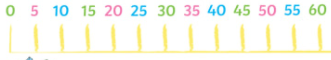 Show the jumps from 5 to 10 and see whether the children can count along. Then show the children a 5, 10, 15 __, 25, __ 35 with gaps in up to 60. See if they can complete with their TP.PHSE:Write two ways to greet people, then draw 2 pictures of how you can greet someone that you know.For example:A hugA handshake A wave…Write which way you prefer to greet people.ThursdayPractise reading the red and green words.See how speedy you can get.Handwriting:Practise capital letters STUVThink of some names that begin with those letters.LO: To count in 10’s.Talk about counting in 10’s, look at what the number end in, tell the children they are tens numbers not teen numbers – therefore they should after ten, should end in ty apart from 100. Make sure that the children are saying the numbers correctly. Then show the children a 10, 20 __, 40… with gaps in up to 120. School Days:Write about a Victorian toy and then draw it – don’t forget to label it with what it looks like FridayChoose 3 green words and put them into a sentence.Handwriting:Practise capital letters WXYZThink of some names that begin with those letters.Practise your number bonds to 20. See how fast you can write every single one to 20.Starting with…0+20=201+19=20RE:Label the Shabbat table – see the worksheet. 